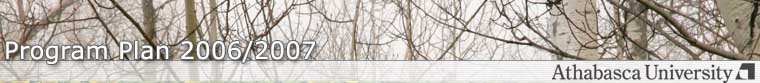 Program Requirements | Advising Services | 2006/2007 Program Plans | GlossaryFor 60 block credit transfer - 2 Year business diploma holders (excluding ONTARIO)
The program plans are intended to assist you in planning a program.  Please refer to the official regulations.